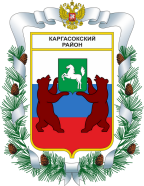 МУНИЦИПАЛЬНОЕ ОБРАЗОВАНИЕ «Каргасокский район»ТОМСКАЯ ОБЛАСТЬДУМА КАРГАСОКСКОГО РАЙОНАГлава Каргасокского района отклонил решение Думы Каргасокского района от 18.02.2015 № 343 "О рассмотрении протеста прокурора Каргасокского района на решение Думы Каргасокского района от 24.12.2014 № 321 "О бюджете муниципального образования "Каргасокский район на 2015 год и плановый период 2016 и 2017 годов", мотивируя свое решение тем, что предоставление преференции в виде передачи в безвозмездное пользование муниципального недвижимого имущества, предусмотренной решением Думы Каргасокского района от 24.12.2014 № 321 "О бюджете муниципального образования "Каргасокский район" на 2015 год и плановый период 2016 и 2017 годов" создает для Потребительского общества "Каргасокское" более выгодные условия хозяйствования, что противоречит требованиям Федерального закона от 26.07.2006 № 135-ФЗ "О защите конкуренции".Рассмотрев мотивированное обоснование Главы Каргасокского района об отклонении решения Думы Каргасокского района от 18.02.2015 № 343 "О рассмотрении протеста прокурора Каргасокского района на решение Думы Каргасокского района от 24.12.2014 № 321 "О бюджете муниципального образования "Каргасокский район" на 2015 год и плановый период 2016 и 2017 годов" и повторно рассмотрев протест прокурора Каргасокского района на решение Думы Каргасокского района от 24.12.2014 № 321 "О бюджете муниципального образования "Каргасокский район" на 2015 год и плановый период 2016и 2017 годов",Дума Каргасокского района РЕШИЛА:Глава Каргасокского района                                                                                  А.П. АщеуловРЕШЕНИЕРЕШЕНИЕРЕШЕНИЕ 15.04.2015     № 354с. Каргасокс. Каргасок   О повторном рассмотрении решения Думы Каргасокского района от 18.02.2015 № 343 "О рассмотрении протеста прокурора Каргасокского района на решение Думы Каргасокского района от 24.12.2014 № 321 "О бюджете муниципального образования "Каргасокский район" на 2015 год и плановый период 2016 и 2017 годов                                                                        1. Протест прокурора Каргасокского района на решение Думы Каргасокского района от 24.12.2014 № 321 "О бюджете муниципального образования "Каргасокский район на 2015 год и плановый период 2016 и 2017 годов" удовлетворить.2. Внести следующие изменения в решение Думы Каргасокского района от 18.12.2013 г. №243 «О бюджете муниципального образования «Каргасокский район»  на  2014 год  и на плановый период 2015 и 2016 годов»:а – Статью 2а изложить в новой редакции: «Статья 2аВ целях обеспечения жизнедеятельности населения Каргасокского района, поддержки субъектов малого и среднего предпринимательства, на основании пунктов 1 и 13 части 1 статьи 19, части 3 статьи 19 Федерального закона от 26.07.2006г. №135-ФЗ «О защите конкуренции» предоставить муниципальные преференции в виде предоставления в безвозмездное срочное пользование и аренду муниципального имущества в соответствии с приложением №20 к настоящему решению.»;б – в столбце 5 строки 1 Перечня муниципальных преференций (Приложение №20 к решению Думы Каргасокского района от 18.12.2013 г. №243 «О бюджете муниципального образования «Каргасокский район»  на  2014 год  и на плановый период 2015 и 2016 годов») цифры «31.12.2016» заменить цифрами «30.04.2015»;в – Перечень муниципальных преференций (Приложение №20 к решению Думы Каргасокского района от 18.12.2013 г. №243 «О бюджете муниципального образования «Каргасокский район»  на  2014 год  и на плановый период 2015 и 2016 годов») дополнить строкой 1.1 следующего содержания:3. В пункте 2 решения Думы Каргасокского района от 18.06.2014 г. №294 «О внесении изменений в решение Думы Каргасокского района от 18.12.2013г. №243 «О бюджете муниципального образования «Каргасокский район» на 2014 год  и на плановый период 2015 и 2016 годов» слова «В целях обеспечения жизнедеятельности населения Каргасокского района на основании пункта 1 части 1, 3 статьи 19 Федерального закона от 26.07.2006г. №135-ФЗ «О защите конкуренции»:1) предоставить Потребительскому обществу «Каргасокское»  муниципальную преференцию в виде предоставления в безвозмездное срочное пользование на срок с 01.07.2014 г.  до 31.12.2016 г. муниципального имущества:- нежилое здание, 1-этажное, общая площадь 336,4 кв.м., адрес объекта: Томская область, с. Каргасок, ул. Октябрьская, д. 26а.Размер преференции – 646 574,16 руб.в год;» заменить словами «В целях обеспечения жизнедеятельности населения Каргасокского района, поддержки субъектов малого и среднего предпринимательства, на основании пунктов 1 и 13 части 1 статьи 19, части 3 статьи 19 Федерального закона от 26.07.2006г. №135-ФЗ «О защите конкуренции»:1) в целях поддержки субъектов малого и среднего предпринимательства предоставить Потребительскому обществу «Каргасокское»  муниципальную преференцию в виде предоставления в безвозмездное срочное пользование на срок с 01.07.2014 г. до 30.04.2015 г. муниципальное имущество: 1-этажное нежилое здание, общей площадью 336,4 кв.м., расположенное по адресу: Томская область, Каргасокский район, с. Каргасок, ул. Октябрьская, д. 26а. Размер преференции – 646 574,16 рублей в год;1.1) в целях поддержки субъектов малого и среднего предпринимательства предоставить Потребительскому обществу «Каргасокское»  муниципальную преференцию в виде предоставления в аренду на срок с 01.05.2015 г.  до 31.12.2016 г. муниципальное имущество: 1-этажное нежилое здание, общей площадью 336,4 кв.м., расположенное по адресу: Томская область, Каргасокский район, с. Каргасок, ул. Октябрьская, д. 26а;».4. Внести следующие изменения в решение Думы Каргасокского района от 24.12.2014 г №321 «О бюджете муниципального образования «Каргасокский район»  на  2015 год  и на плановый период 2016 и 2017 годов»:а – абзац 1 статьи 18 изложить в новой редакции: «В целях обеспечения жизнедеятельности населения Каргасокского района, поддержки субъектов малого и среднего предпринимательства, на основании пунктов 1 и 13 части 1 статьи 19, части 3 статьи 19 Федерального закона от 26.07.2006г. №135-ФЗ «О защите конкуренции» предоставить муниципальные преференции в виде предоставления в безвозмездное срочное пользование и аренду муниципального имущества в соответствии с приложением №19 к настоящему решению.»;б – в столбце 5 строки 1 Предоставления муниципальных преференций в целях обеспечения жизнедеятельности населения Каргасокского района (Приложение №19 к решению Думы Каргасокского района от 24.12.2014 г №321 «О бюджете муниципального образования «Каргасокский район» на 2015 год и на плановый период 2016 и 2017 годов») цифры «31.12.2016» заменить цифрами «30.04.2015»;в – дополнить Приложение №19 к решению Думы Каргасокского района от 24.12.2014 г №321 «О бюджете муниципального образования «Каргасокский район»  на  2015 год  и на плановый период 2016 и 2017 годов» таблицей следующего содержания:«Предоставление муниципальных преференций в целях поддержки субъектов малого и среднего предпринимательства».5. Настоящее решение опубликовать в порядке предусмотренном Уставом муниципального образования "Каргасокский район"      6. Настоящее решение вступает в силу на следующий день после официального опубликования.7. Контроль за исполнением настоящего решения возложить на бюджетно-финансовый комитет Думы Каргасокского района.Председатель ДумыКаргасокского районаВ.А. Протазов